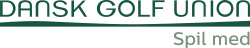 SPRØJTEJOURNAL – AFDRIFTSREDUCEREN UDSTYRDOKUMENTATION FOR ANVENDELSE AF AFDRIFTSREDUCERENDE SPRØJTEUDSTYRUdfyld et skema pr. sprøjtning og opbevar skemaet sammen med sprøjtejournalen i 3 år.Jeg bekræfter hermed:Den maksimale kørehastighed er 8 km/tEn maksimal bomhøjde på 50 cm (fra overfladen), medmindre andet er nævnt under særlige vilkår ifbm. denne sprøjtningVejrforhold egner sig til bomsprøjtningOplysninger om afstandskrav til vandløb, søer mm. kan ses på midlets etikette. Etiketter kan evt. findes ved en søgning på Miljøstyrelsens Bekæmpelsesmiddeldatabase.Der er udelukkende medtaget midler fra listen over pesticider godkendt til brug på golfbaner, hvor der er afstandskrav til vandløb, søer, mm. og/eller §3 naturområder.DatoSprøjteførerDysefabrikat og dysenavnAfdriftsreduktion (sæt kryds)Højeste tryk anvendt ved denne sprøjtningHøjeste tryk anvendt ved denne sprøjtning50 %Angiv tryk:bar/atm75 %Angiv tryk:bar/atm90 %Angiv tryk:bar/atmProdukt (-er)anvendt ved aktuel udbringningAfstandskrav ifølge etiketten, meterAfstandskrav ifølge etiketten, meterAnvendt afstandskrav,meterAnvendt afstandskrav,meter(Sæt kryds og angiv anvendt afstand i kolonner til højre)Vandløb,søer, mm.§3 naturområderVandløb, 
søer, 
mm.§3 
naturområderPrimus (64-45)25Saracen M (347-38)25Tomahawk 200 EC (396-60)105Hussar OD (18-493)2Express 50 SX (11-69)2Nuance Max 75 WG (347-36)2Switch 62,5 WG (1-201)2Proline EC 250 (18-473)10Avaunt 150 EC (11-68)2Primo Maxx II (1-247)2Andet: